Coupled Oscillations HomeworkDue on Friday evening, 2nd Rabi-IIQuestion #1:A system consists of two-pendula of equal mass and equal length oscillating in a vertical plane. The pendula are connected by a spring that is unstretched when the masses are in the vertical positions. Consider small oscillations only.From symmetry arguments discuss the expected normal modes for the system). Is there anything to be said about the eigenfrequencies?Formally (i.e. mathematically) determine the normal frequencies and normal modes of oscillation.Use a computer code to find the results aboveFind the general motion of the masses as a function of time if initially the two masses were struck (from rest at equilibrium position) in opposite directions with an impulse of magnitude I.Hint: read the textbookQuestion-2:Masses m and M are connected with a spring of stiffness . Collinearly, mass m is connected to a wall with a spring of stiffness k. Similarly, mass M is connected to a wall by a spring of stiffness k. See the figure.It is given that M = 4 m, and  = 2/3 k.Find the frequencies of free vibrationsWhat are the normal coordinatesAssume the systems starts with mass m displaced by (A) and speed zero while mass M has no displacement, and speed zero. Find the consequent position of the two masses.Hint: you will probably need to get assistance from Mathematica, as discussed in class.Question-3:Three particles of the same mass (m = 120 grams) are constrained to move in a common circular path (see figure). They are connected by three identical springs each with stiffness 25 N/m.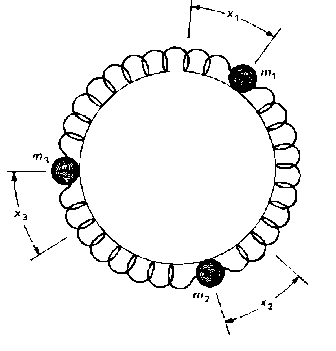 Find the general motion of the three masses.Assume it is noticed that the displacements of the first and third particles are of the same amplitude but opposite phase (i.e. x1 = -x3) while the x2 is continuously stationary. Find the frequency of vibration of the first particle.